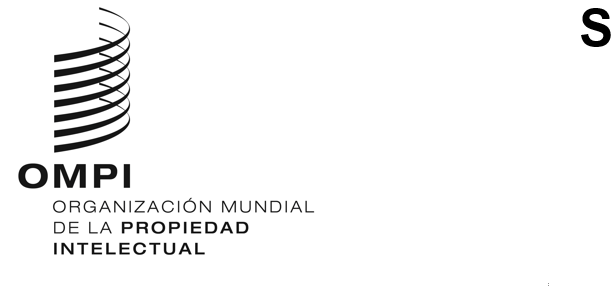 GRATK/DC/inf/2 rev.ORIGINAL: inglésFECHA: 18 de mayoConferencia Diplomática para la Celebración de un Instrumento Jurídico Internacional relativo a la Propiedad Intelectual, los Recursos Genéticos y los Conocimientos Tradicionales Asociados a los Recursos GenéticosGinebra, 13 a 24 de mayo de 2024CALENDARIO PROVISIONAL REVISADO DE LA CONFERENCIA DIPLOMÁTICApreparado por la SecretaríaSe propone que se examinen en los días siguientes los puntos del orden del día que figuran a continuación.Cabe señalar que cualquiera de los puntos del orden del día podrá ser objeto de debate en cualquiera de los días comprendidos entre el 13 y el 24 de mayo de 2024, previa decisión de la presidencia, conforme a lo dispuesto en el Reglamento General de la OMPI.Nota: a continuación figuran los temas del orden del día (documento GRATK/DC/1 PROV.)1.	Apertura de la Conferencia por el director general de la OMPI2.	Examen y aprobación del Reglamento de la Conferencia Diplomática3.	Elección del presidente/de la presidenta de la Conferencia4.	Examen y aprobación del orden del día5.	Elección de los vicepresidentes de la Conferencia, los miembros de la Comisión de Verificación de Poderes, los miembros del Comité de Redacción y los integrantes de las Mesas de la Comisión de Verificación de Poderes, de las Comisiones Principales y del Comité de Redacción6.	Acreditación de los observadores de la Conferencia7.	Declaraciones de apertura de las delegaciones y los representantes de los observadores8.	Examen del primer informe de la Comisión de Verificación de Poderes9.	Examen de los textos propuestos por las Comisiones Principales10.	Examen del segundo informe de la Comisión de Verificación de Poderes11.	Adopción del Tratado12.	Adopción de toda recomendación, resolución, declaración concertada o acta final13.	Declaraciones de clausura de las delegaciones y los representantes de los observadores14.	Clausura de la Conferencia por el presidente/la presidenta[Fin del documento]Lunes, 13 de mayo10.00 – 13.00 horasCeremonia de aperturaSesión plenaria: Puntos 1, 2, 3, 4, 5, 6 y 7 del orden del día15.00 – 18.00 horasSesión plenaria: Punto 7 del orden del díaMartes, 14 de mayo10.00 – 12.00 horasSesión plenaria: Punto 7 del orden del día12.00 – 13.00 horasComisión Principal I15.00 – 16.00 horasComisión Principal II16.00 – 18.00 horasComisión Principal I19.30 – 22.00 horasComisión Principal IMiércoles, 15 de mayo9.00 – 10.00 horas (antes del inicio de la reunión oficial)Comisión de Verificación de Poderes10.00 – 13.00 horasComisión Principal II15.00 – 18.00 horasComisión Principal I19.30 – 22.00 horasComisión Principal IJueves, 16 de mayo10.00 – 13.00 horasSesión plenaria: Punto 8 del orden del díaComisión Principal I15.00 – 18.00 horasComisión Principal II19.30 – 22.00 horasComisión Principal IIViernes, 17 de mayo10.00 – 13.00 horasComisión Principal I15.00 – 18.00 horasComisión Principal II[Domingo 19 de mayo}10.00 – 13.00 horasComisión Principal I15.00 – 18.00 horasComisión Principal IILunes, 20 de mayo9.00 – 10.00 horasComisión de Verificación de Poderes10.00 – 13.00 horasSesión conjunta de las Comisiones Principales I y II15.00 – 18.00 horasSesión conjunta de las Comisiones Principales I y II19.30 – 22.00 horasComité de RedacciónMartes, 21 de mayo10.00 – 13.00 horasSesión plenaria: Punto 10 del orden del díaComisión Principal II15.00 – 18.00 horasComisión Principal I19.30 – 22.00 horasComité de RedacciónMiércoles, 22 de mayo10.00 – 13.00 horasComité de Redacción15.00 – 18.00 horasComisión Principal I19.30 – 22.00 horasComisión Principal IIJueves, 23 de mayo10.00 – 13.00 horasSesión plenaria: Punto 9 del orden del díaSesión plenaria: Puntos 11, 12 y 13 del orden del día15.00 – 18.00 horasSesión plenaria: Punto 13 del orden del día19.30 – 22.00 horasSesión plenaria: Puntos 13 y 14 del orden del díaCeremonia de clausuraViernes, 24 de mayo10.00 – 13.00 horasCeremonia de firma: Acta final y Tratado